Faculdade de Arquitetura e Urbanismo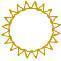 Universidade de São PauloAUH 5867 - História da arquitetura e da cidade: teoria e métodoProfa. Dra. Joana Mello de Carvalho e SilvaProfa. Dra. Ana Claudia Veiga de CastroPROGRAMAIntrodução a distintas abordagens conceituais com vistas a fornecer um arcabouço teórico-metodológico aos alunos com pesquisas na área de concentração História e Fundamentos em Arquitetura e Urbanismo, atentando para as relações entre problemas historiográficos, fontes documentais e referências bibliográficas. OBJETIVOSAproximar os alunos da área de História e Fundamentos da Arquitetura e Urbanismo da pós-graduação da FAUUSP a uma bibliografia teórico-metodológica da história e das ciências sociais, de modo a dar suporte às suas pesquisas.Problematizar a pesquisa em História e Fundamentos da Arquitetura e Urbanismo em suas múltiplas vertentes e abordagens a partir das investigações realizadas pelos alunos. Desnaturalizar conceitos e esclarecer como podem se dar os recortes e aportes teóricos-metodológicos em diálogo com os objetos de estudo concernentes às pesquisas na área.Discutir o uso de fontes históricas apresentadas ao longo do curso, nos seminários e nas pesquisas discentes, relacionando de modo dialético problemas históricos e documentos.CONTEÚDO PROGRAMÁTICOAGOSTO07	Aula 1 Apresentação do curso 	Apresentação do programa, das formas de avaliação e dos temas de pesquisa dos alunosMÓDULO 1 – Fazer História14	Aula 2 Fazer história da arquitetura e da cidade hoje  	Indicação de leitura: SILVA, Joana Mello de Carvalho e CASTRO, Ana Claudia Veiga de. "História e historiografia da arquitetura e da cidade". In: CABRAL, Claudia Costa; COMAS, Carlos Eduardo (Orgs.). ENANPARQ, Estado da Arte, 4., Porto Alegre, 2016. Anais do IV Enanparq. Porto Alegre: PROPAR UFRGS, 2016. 21	Aula 3 Tempo e história Seminário 1: KOSELLECK, Reinhart, "Existe uma aceleração histórica?". In: Estratos do tempo: estudos sobre a história. Rio de Janeiro: Contraponto/ Ed. Puc-Rio, 2014, pp. 139-64. 28	Aula 4 Espaço e história Seminário 2: LEPETIT, Bernard. "Das capitais às praças centrais. Mobilidade e centralidade no pensamento econômico francês". In: SALGUEIRO, Heliana Angotti (org.). Cidades capitais do século XIX: racionalidade, cosmopolitismo e transferência de modelos. São Paulo: Edusp, 2001, pp. 41-63.SETEMBRO04	Não há aula11	Não há aula18	Aula 5 Classe, cultura e sociedade Seminário 4: WILLIAMS, Raymond, "A fração Bloomsbury". Plural (Online), São Paulo, v. 6, p. 137-168, dez. 1999 (http://www.revistas.usp.br/plural/article/view/77127/80996) - tradução de MARTINS, Rubens de Oliveira; BARROS, Marta Cavalcante de). 25	 Aula 6 Sujeito e história Palestra Profa. Dra. Heloisa Pontes (IFCH UNICAMP)Indicação de leitura: PONTES, Heloisa, "Elias, renovador da ciência social” In: WAIZBORT, Leopoldo (Org.). Dossiê Norbert Elias. São Paulo: Edusp, 2001, pp. 17-36.Seminário 3: ELIAS, Norbert. “Exemplos de atitudes de corte na Alemanha”; “ A classe média e a nobreza de corte na Alemanha”; “Exemplos literários da relação entre a Intelligentsia de classe média alemã e a corte”. In: O Processo Civilizador. Uma história dos costumes. Rio de Janeiro: Jorge Zahar Ed., 1994, pp. 29-46.OUTUBRO02	Aula 7 Centro, periferia e a circulação das ideias Seminário 5: SCHWARZ, Roberto. "As ideias fora do lugar" (1973). In: Ao vencedor as batatas. São Paulo: Duas Cidades e Editora 34, 2001, pp. 9-32.09	Aula 8 Centro, periferia e a noção de transculturaçãoSeminário 6: RAMA, Angel. "Os processos de transculturação na narrativa latino-americana" (1974). In: AGUIAR, Flávio e GUARDINI, Sandra (Orgs). Angel Rama: literatura e cultura na América Latina. São Paulo: Edusp, 2001, pp. 209-38. 16	Não há aula23	Não há aulaMÓDULO 2 – Pensar as fontes30	Aula 9 Centro, periferia e as leituras do hibridismo culturalSeminário 7: CANCLINI, Néstor. "Culturas híbridas, poderes oblíquos" (1990). In: Culturas híbridas: estratégias para entrar e sair da modernidade. São Paulo: Edusp, 2008, pp. 283-350. NOVEMBRO06	Aula 10 A História problema e as fontes históricasSeminário 8: LE GOFF, Jacques, "Documento/monumento". História e memória. Campinas: Editora da UNICAMP, 1990, p. 462-478. 13	Aula 11 Apresentação e discussão das propostas de trabalho final20	Aula 12 Apresentação e discussão das propostas de trabalho final27	Desenvolvimento do trabalhoDEZEMBRO11 	Entrega do trabalhoCRITÉRIOS DE AVALIAÇÃOOs alunos serão avaliados pela participação em aula, por seminários de texto e uma monografia final.Os seminários de texto (5,0), que podem ser desenvolvidos em grupo (alunos regulares e alunos especiais), devem seguir o seguinte roteiro:Apresentação do autorApresentação do texto Tema do textoObjetivo do texto (tese/ hipóteses)Estrutura e articulação dos argumentos principais (em relação ao objetivo)Na monografia (5,0), desenvolvida individualmente, o estudante deve relacionar o tema de sua dissertação ou tese com o seu corpus documental, considerando os seguintes pontos: Apresentar brevemente a pesquisa e seu problema.Apresentar as fontes documentais, indicando em que contexto elas foram produzidas e por quais agentes.Indicar porque essas fontes são importantes para a pesquisa.Definir o que vai abordar especificamente no trabalho a partir dessas fontes.BIBLIOGRAFIA AGUIAR, Flávio e GUARDINI, Sandra (Orgs). Angel Rama: literatura e cultura na América Latina. São Paulo: Edusp, 2001.ARANGO, Silvia Cardinal. A arquitetura e o urbanismo, entre a influência difusa e a influência profunda. In: SOUZA, Célia Ferraz de (org.). Ideias em circulação na construção das cidades. Porto Alegre: Marcavisual/Propur/Propar, 2014.BARROS, José D'Assunção. O tempo dos historiadores. Petropolis: Vozes, 2013.BAXANDALL, Michael, “Digressão contra a noção de influência” In: Padrões de intenção. A explicação histórica dos quadros, São Paulo: Cia das Letras, 2006.BAYLY, Christopher Alan; Beckert, Sven; Connelly, Matthew; HOFMEYR, Isabel; KOZOL, Wendy; SEED, Patricia. Ahr Conversation: On Transnational History. http://ahr.oxfordjournals.org/content/111/5/1441.full.pdf+html. BENEVOLO, Leonardo. A cidade e o arquiteto: método e história em arquitetura. São Paulo: Perspectiva, 2009. BOURDIEU, Pierre. As regras da arte: gênese e estrutura do campo literário. São Paulo: Companhia das Letras, 1996.BOUTIER, Jean; JULIA, Dominique. Passados recompostos: campos e canteiros da história. Rio de Janeiro: Edufrj/FGV, 1998.BRANDAO, Carlos Antônio Leite. “A invenção do campos disciplinar da Arquitetura: contribui- ções e contraposições renascentistas”. Revista Morus - Utopia e Renascimento, n. 2, Unicamp, Campinas, 2005, pp. 65-93. BRAUDEL, Fernand. “História e Ciências Sociais. A longa duração”. In: Escritos sobre a História. São Paulo: Perspectiva, 1992. pp. 41-78.BURKE, Peter. A Escola dos Annales: (1929-1989). A Revolução Francesa da Historiografia. São Paulo: Editora da UNESP, 2010.BURKE, Peter (Org.). A escrita da história. Novas perspectivas. (Trad. Magda Lopes). São Paulo: Edunesp, 1992.CANCLINI, Néstor. Culturas híbridas: estratégias para entrar e sair da modernidade. São Paulo: Edusp, 2013.CARDOSO, Ciro Flamarion e VAINFAS, Ronaldo (Orgs.). Domínios da história: ensaios de teoria e metodologia. Rio de Janeiro: Elsevier, 1997.CASTRIOTA, Leonardo Barci. (Org.). Arquitetura e Documentação: novas perspectivas para  a história da arquitetura. Belo Horizonte: IEDS, 2011. CASTRO, Ana Claudia Veiga de; SILVA, Joana Mello de Carvalho e. Dossiê Fazer história: o estatuto das fontes e o lugar dos acervos nas pesquisas de história de arquitetura e da cidade no Brasil. Anais do Museu Paulista: História e Cultura Material, São Paulo, v. 24, n. 3, p. 11-18,  dez.  2016 .   Disponível em <http://www.scielo.br/scielo.php?script=sci_arttext&pid=S0101-47142016000300011&lng=pt&nrm=iso>. CASTRO, Ana Claudia Veiga de. Figurações da cidade: um olhar para a literatura como fonte da história urbana. Anais do Museu Paulista: História e Cultura Material, São Paulo,  v. 24, n. 3, p. 99-120,  Dez.  2016 .   Disponível em: <http://www.scielo.br/scielo.php?script=sci_arttext&pid=S0101-47142016000300099&lng=en&nrm=iso>. ________. São Paulo de Menotti del Picchia: arquitetura, arte e cidade nas crônicas de um modernista. São Paulo: Alameda/ Fapesp, 2008.CERASOLLI, Josiane e CARPINTERO, Marisa. A cidade como história. História. Questões e Debates, v. 50, p. 61-101, 2009. CERTEAU, Michel de. A escrita da história. Rio de Janeiro: Forense, 1982.CEVASCO, Maria Elisa. Para ler Raymond Williams. São Paulo: Paz e Terra, 2001CHARTIER, Roger. A história cultural: entre práticas e representações. Lisboa: DIFEL, 2002.GINZBURG, Carlo. Mitos, emblemas e sinais. São Paulo: Cia das Letras, 2014.GOMES, Marco Aurélio de Filgueiras (org.). Urbanismo na América do Sul. Circulação de ideias e constituição do campo. 1920-1960. Salvador, EDUFBA, 2009._______ e FERNANDES, Ana, “A Pesquisa Recente em História Urbana no Brasil: percursos e questões”. In: PADILHA, Nino. (Org.). Cidade e Urbanismo: História, Teorias, Práticas. Salvador: Mestrado em Arquitetura e Urbanismo da UFBA, 1998. GRUZINSKI, Serge. O pensamento mestiço. São Paulo: Companhia das Letras, 2001.EAGLETON, Terry. Marxisimo e crítica literária. São Paulo: Editora da Unesp, 2011._______. A ideia de cultura. São Paulo: Ed. Unesp, 2000.FREITAG,, Barbara, Teorias da cidade. Campinas: Papirus, 2013. HANDLIN, Oscar e BURCHARD, John (Eds.). The historian and the city. Harvard: MIT/Harvard University Press, 1963. HARTOG, François, Regimes de historicidade: presentismo e experiências do tempo. São Paulo: Autentica, 2013.HOBSBAWM, Eric. Sobre a história. São Paulo: Companhia de Bolso, 2013.HUNT, Lynn. A nova história cultural. São Paulo: Martins Fontes, 1992.KOSELLECK, Reinhart, Estratos do tempo: estudos sobre a história. Rio de Janeiro: Contraponto/ Ed. Puc-Rio, 2014. ELIAS, Nobert. A sociedade dos indivíduos. Lisboa: Publicações Dom Quixote, 1993.___________. Sobre o tempo. Rio de Janeiro: Jorge Zahar Ed., 1998._________. A sociedade de corte: investigação sobre a sociologia da realeza e da aristocracia de corte. Rio de Janeiro: Jorge Zahar Ed. 2001.LE GOFF, Jacques. A história nova. São Paulo: Martins Fontes, 1988.________.  História e memória. Campinas : UNICAMP, 2010.LE GOFF, Jacques e NORA, Pierre. História. 3v. Rio de Janeiro: Francisco Alves, 1995.LEPETIT, Bernard. Por uma nova História Urbana. (Heliana Salgueiro organizadora). São Paulo: EDUSP, 2001.LUCA, Tânia Regia de; PINSKY, Carla B. (Orgs.). O historiador e suas fontes. São Paulo: Contexto, 2009.MENESES, Ulpiano T. Bezerra de. “A História, cativa da memória? Para um mapeamento da memória no campo das Ciências Sociais”. Revista do Instituto de Estudos Brasileiros, São Paulo, n.34, p. 09-23, 1992._________. “Fontes visuais, cultura visual, História visual. Balanço provisório, propostas cautelares”. Revista Brasileira de História, vol. 23, nº 45, jul. 2003, p. 11-36.NOVAIS, Fernando A. e SILVA, Rogerio Forastieri da (Orgs.). v. 1 e 2. Nova história em perspectiva. São Paulo: Cosac Naify, 2011.PEREIRA, Margareth da Silva. Globalização e história ou atores sociais e culturas urbanas já são levados a sério? In: MACHADO, Denise B. Pinheiro (org.). Sobre urbanismo. Rio de Janeiro: Prourb, 2006.PESAVENTO, Sandra Jatahy.  História e História Cultural. Belo Horizonte: Autêntica, 2003.________. Escrita, linguagem, objetos: leituras de História Cultural. Bauru: EDUSC, 2004PINSKY, Carla Bassanezi. Fontes históricas. São Paulo: Contexto, 2008.RAMA, Angel. Os processos de transculturação na narrativa latino-americana. In: AGUIAR, Flávio; GUARDINI, Sandra. Ángel Rama. São Paulo: Edusp, 2001, pp. 209-38.REIS, José Carlos. Escola dos Annales: a Inovação em História. São Paulo: Paz e Terra, 2000._______. Nouvelle Histoire e o Tempo Histórico: a Contribuição de Febvre, Bloch e Braudel. 2ª. ed. São Paulo: Annablume, 2008._______. História e Teoria: historicismo, modernidade, temporalidade e verdade. Rio de Janeiro: Ed. FGV, 2006.REIS FILHO, Nestor Goulart. Notas sobre a evolução dos estudos de história da urbanização e do urbanismo no Brasil. Cadernos de pesquisa do LAP, São Paulo: FAU-USP, 1999 REVEL, Jacques. Jogos de escalas: a experiência da microanálise. Rio de Janeiro: Ed. FGV, 1996.ROCHA PEIXOTO, Gustavo.. A estratégia da aranha. Rio de Janeiro: Rios Book’s, 2013.SAID, Edward. Orientalismo: o Oriente como invenção do Ocidente. São Paulo: Cia de Bolso, 2013.SCHORKSE, Carl. Pensando com a História. São Paulo: Companhia das Letras, 2000.SCHWARZ, Roberto. Ao vencedor as batatas. São Paulo: Duas Cidades/ Editora 34, 2001.SILVA, Joana Mello de Carvalho e. O arquiteto e a produção da cidade: a experiência de Jacques Pilon, 1930-1960. São Paulo: Annablume/ FAPESP, 2010._______. Um acervo, uma coleção e três problemas: a Coleção Jacques Pilon da Biblioteca da FAUUSP. Anais do Museu Paulista: História e Cultura Material, São Paulo ,  v. 24, n. 3, p. 45-70,  Dez.  2016 .   Disponível em <http://www.scielo.br/scielo.php?script=sci_arttext&pid=S0101-47142016000300045&lng=en&nrm=iso>SILVA, Joana Mello de Carvalho e CASTRO, Ana Claudia Veiga de. "História e historiografia da arquitetura e da cidade". In: CABRAL, Claudia Costa; COMAS, Carlos Eduardo (Orgs.). ENANPARQ, Estado da Arte, 4., Porto Alegre, 2016. Anais do IV Enanparq. Porto Alegre: PROPAR UFRGS, 2016. < Disponível em: https://enanparq2016.files.wordpress.com/2016/09/s42-00-castro-a-mello-j.pdf >.SAUNIER, Pierre-Yves. Circulations, connexions et espaces transnationaux. Génèses, 4, n. 57, 2004. STAVE, Bruce. The Making of Urban History. Historiography Trought Oral History, Conversation with... Bervelly Hills/London: Sage, 1977. THOMPSON, Edward P. A formação da classe operária na Inglaterra. Rio de Janeiro: Paz e Terra, 2004, 3 V.________. A miséria da teoria ou um planetário de erros: uma crítica ao pensamento de Althusser. (Trad. Waltensir Dutra). Rio de Janeiro: Zahar, 1978.WAIZBORT, Leopoldo (Org.). Dossiê Norbert Elias. São Paulo: Edusp, 2001.WERNER, M. & ZIMMERMANN, B., Penser l’histoire croisée: entre empirie et réflexivité, Annales HSS, v. LVIII, n.1, jan.-fev. 2003, p.7-36. Republicado em De la comparaison à l’histoire croisée, Paris: Le Seuil, 2004.WILLIAMS, Raymond. O campo e a cidade: na história e na literatura. São Paulo: Companhia das Letras, 2011.________. Cultura. Rio de Janeiro: Paz e Terra, 2000.________. "A fração Bloomsbury". Plural (Online), São Paulo, v. 6, p. 137-168, dez. 1999 (tradução de MARTINS, Rubens de Oliveira; BARROS, Marta Cavalcante de). Disponível em: <http://www.revistas.usp.br/plural/article/view/77127/80996>.